ProjelerimizEtwinning Projesi : Masal Dünyam"13-14 Mart 7 BÖLGE 7000 ÖĞRETMEN ÇALIŞTAY" kapsamında okulumuz Anasınıfı öğretmeni Cansu ERKUŞ 14 Mart 20021 tarihinde "MASAL DÜNYAM" adı ile planlanan projeyi ülkemizin diğer şehirlerinden toplam 10 öğretmen ile e Twinning platformunda uygulamaya başladı.PROJE AMACIÖğrencilerin masalı sevmesi, yaşaması ve masalı eski değerine kavuşturmak.PROJE HEDEFLERİMasalı okulöncesi müfredatına entegre etmekDil gelişimini geliştirmek ve katkıda bulunmakRitim duygusu kazandırmakDrama tekniklerinden yararlandırmakTeknolojiyi bilinçli kullandırmakÇocukların kendilerini ve çevrelerini daha iyi tanımalarını sağlamakMasalları doğal materyallerle somutlaştırmak projemizin logosu.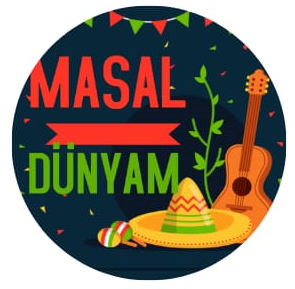 -Bu video projede gerçekleştirdiğimiz etkinliğimizin kolaj videosu ben hazırladım. https://www.youtube.com/watch?v=fAWd5r9jd_4-Liveworksheets Web2 aracı ile benim hazırladığım oyunlar ÖRÜNTÜ ÇALIŞMASIhttps://www.liveworksheets.com/3-ms125886gdSAY VE YAZhttps://www.liveworksheets.com/3-zr125932cxÇİZGİ İLE BİRLEŞTİRMEhttps://www.liveworksheets.com/3-js125969da